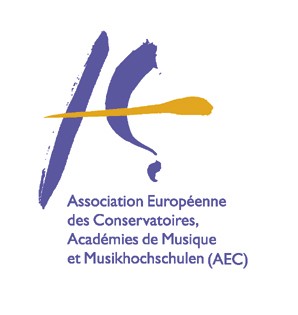 ERASMUS TRAINEESHIP APPLICATION FORM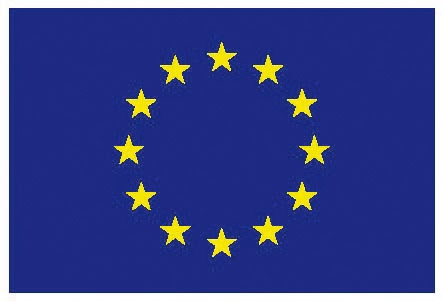 Please answer all sections of the application form in block capital. Application must be made through the International Exchange Co-ordinator in the home institutionSTUDENT PERSONAL DETAILSSTUDENT PERSONAL DETAILSName(s)SurnameDate of birth, ageSex¨    Male                  ¨   Female                 Home address(including postcode, town, country)Term-Time address(if different)Home telephoneMobileE-mail addressHOME /SENDING INSTITUTIONHOME /SENDING INSTITUTIONErasmus CoordinatorTelephone(s)FaxE-mail addressMailing addressEDUCATION & QUALIFICATIONSEDUCATION & QUALIFICATIONSStudy programmePrincipal study (e.g. instrument)Final academic qualificationFinal professional qualificationYear of final qualificationPLACEMENT APPLICATIONPLACEMENT APPLICATIONDesired placement position(s)Availability (start date)Length of Placement (months)Flexibility to stay longerYes ¨   (period in months_____)   No ¨WORK EXPERIENCEWORK EXPERIENCEWORK EXPERIENCEFrom (date)To (date)Employer, position at the company/short job descriptionPERIODS SPENT ABROADPERIODS SPENT ABROADPERIODS SPENT ABROADYearCountryPurpose, length of periodLANGUAGE SKILLSLANGUAGE SKILLS1) Language________________ Fluent ¨   Good ¨   Moderate ¨   Limited ¨   None ¨ 2) Language________________ Fluent ¨   Good ¨   Moderate ¨   Limited ¨   None ¨ 3) Language________________ Fluent ¨   Good ¨   Moderate ¨   Limited ¨   None ¨1) Language________________ Fluent ¨   Good ¨   Moderate ¨   Limited ¨   None ¨ 2) Language________________ Fluent ¨   Good ¨   Moderate ¨   Limited ¨   None ¨ 3) Language________________ Fluent ¨   Good ¨   Moderate ¨   Limited ¨   None ¨Will you, if necessary, be studying the language of the host institution before the placement period?                     Yes ¨        No ¨COMPUTER SKILLS COMPUTER SKILLS COMPUTER SKILLS Basic ¨   Intermediate ¨   Advanced ¨   DRIVING LICENCE WILL YOU BRING A CAR WITH YOU?Yes ¨        No ¨Yes ¨        No ¨DESCRIBE YOUR BIGGEST ACHIEVEMENTS, CAREER AMBITIONS WHAT DO YOU WANT TO GAIN FROM THE WORK EXPERIENCE PLACEMENT?EXTRA CURRICULAR ACTIVITIES, INTERESTS ADDITIONAL INFORMATION IN SUPPORT TO THE APPLICATIONHEALTH DECLARATIONHEALTH DECLARATIONDo you have a disability for which special arrangements may be needed to be considered for purposes of work?Yes ¨        No ¨EMERGENCY CONTACTEMERGENCY CONTACTPERSON (relatives, family, close friend) TO BE NOTIFIED IN CASE OF EMERGENCY: PERSON (relatives, family, close friend) TO BE NOTIFIED IN CASE OF EMERGENCY: Name, surnameHome addressTelephone(s)REFERENCESREFERENCESPlease supply information of two references, who could be contacted if the further references are requiredPlease supply information of two references, who could be contacted if the further references are requiredACADEMIC REFERENCEACADEMIC REFERENCEName, surnameDepartment/programmeTelephoneE-mailWORK REFERENCEWORK REFERENCEName, surnameCompany, positionTelephoneE-mailI CERTIFY THAT THE INFORMATION GIVEN IS C0RRECTStudent:_______________________________________________________________________________________ Date:________________________________                                         (name, surname, signature)                      